Chairman of the Council Working Group for 
Strategic and Financial Plans 2020-2023PRELIMINARY DRAFT PROPOSED STRUCTURE OF THE DRAFT STRATEGIC PLAN (revised by the 2nd meeting of CWG-SFP)ANNEX 1 Strategic PlanITU Strategic Framework 2020-2023VisionMissionValuesStrategic GoalsTargetsStrategic Risk ManagementITU Results FrameworkObjectives / Outcomes and OutputsEnablersLinkage with the WSIS Action Lines and Sustainable Development GoalsImplementation and evaluation of the Strategic PlanAppendix A: Allocation of Resources (Linkage with the Financial Plan)Annex 2 Situational AnalysisBackgroundGoverning Bodies / Role of the SectorsSituational analysisStrategic situational analysis (Strengths, Weaknesses, Opportunities and Threats (SWOT) analysis)General review of the Targets of the 2016-2019 Strategic PlanAnnex 3: Glossary of TermsCouncil Working Group for
Strategic and Financial Plans 2020-2023Third meeting – Geneva, 15-16 January 2017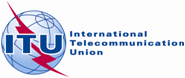 Document CWG-SFP-3/3-E5 December 2017Original: English